IZVAJALEC ZDRAVSTVENE DEJAVNOSTI (delodajalec)Izvajalec zdravstvene dejavnosti izjavljam, da bom v roku 60 dni po prejemu računa na račun Zbornice zdravstvene in babiške nege Slovenije – Zveze, Ob Železnici 30 A, 1000 Ljubljana, številka računa: SI56 0201 5025 8761 480, sklic 00 0601-117 plačal stroške v višini 150 € za udeležbo na delavnici »Priprava na pisni preizkus znanja slovenskega strokovnega jezika za izvajalce zdravstvene in babiške nege« 3. 4. 2024 za spodaj navedene izvajalce zdravstvene oziroma babiške nege.Osebno ime in letnica kandidatov/tkUradni naziv izvajalca 
zdravstvene dejavnostiNaslov Poštna številka Telefonska številkaElektronski naslov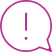 Kandidat/ka kopijo podpisanega obrazca posreduje Zbornici – Zvezi skupaj s prijavo.Priimek in imeLetnicaPodpis  pooblaščene osebe izvajalca zdravstvene dejavnosti